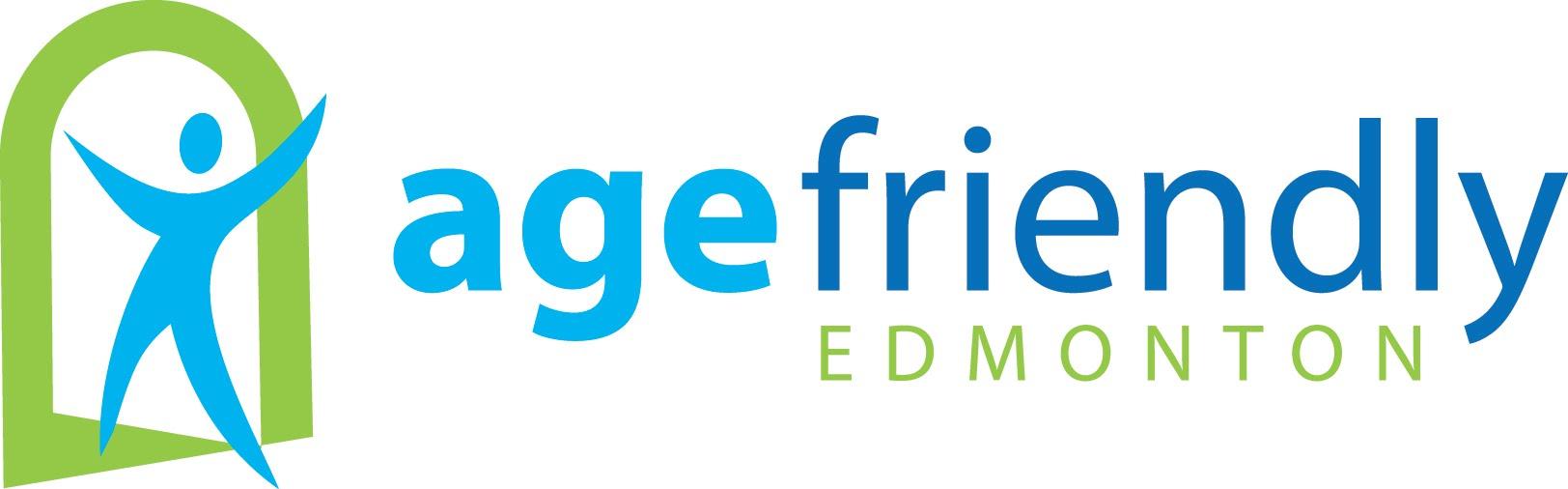 Project ProposalPlease complete and submit this Project Proposal Form when requesting funding from Age Friendly EdmontonContact InformationProject InformationProvide a complete project overview using the guiding questions belowProject DescriptionDescribe what the project is, why it is needed and who will benefit.Describe what will result from this project (tangible or intangible).Describe how seniors are involved in the planning or implementation of this project.Describe if and/or how this project will build on work already completed by this Working Group, Organization or by other stakeholders?Expected OutcomesDescribe the short-term and long-term outcomes (what will change as a result of this project?).How will you know the project is successful? What specific key indicators will you use to measure success?Describe how this project will influence change in at least one of the following areas:Increased awareness and knowledgePolicy changeImproved service deliveryImproved experiences for seniors and familyMajor Activities and TimelinesDescribe the major activities or phases of work that will occur.Identify who is responsible for completing the major activities or phases of work.Is there any flexibility in the project schedule?BudgetProvide specific detail on the project’s budget breakdown. Is there any flexibility in the budget?Are there any other in-kind supports or financial resources being provided to this project?Sustainability and ImpactUtilizing the Sustainability and Impact Framework and Checklist (see below), describe the sustainability plan for this project.Connection with the Vision for an Age Friendly EdmontonDescribe how this project supports the 2011 Vision for an Age Friendly Edmonton Action Plan, specifically which Goal and Action this project is addressing.  You can find the Action Plan on www.edmonton.ca/agefriendlyIs the Board aware and supportive of this proposal?Submit completed proposal to:					     agefriendly@edmonton.ca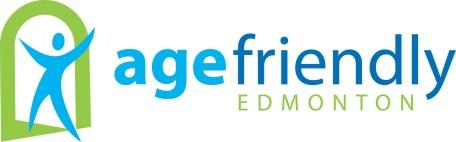 Sustainability and Impact FrameworkWhat is the AFE definition of Sustainability?We have accomplished what we intended. We have changed something and no new resources or inputs are required.We have created something that an existing partner can incorporate on its own with existing resources.We recognize that in order to achieve the vision of Age Friendly Edmonton, we will create some projects/programs/areas of work that will need ongoing resources.What is the AFE definition of Impact?We are focused on lasting and long-term change.We recognize that the effects of our efforts may be felt at various levels:Increased awareness and knowledgePolicy changeImproved service deliveryImproved experiences for seniors and familyHow do these terms influence the projects we undertake?Project PlanningWe consider questions of sustainability and long-term impact when conceptualizing and planning projects (See Sustainability and Impact Checklist)Project FundingIn addition to asking questions of sustainability and long-term impact, Executive will consider the following:Is there evidence of stability in terms of leadership and resources for the project?Do the involved partners have the combined expertise and resources required?EvaluationWhile not all AFE projects receive formal evaluation, evaluative thinking is used in planning projects. Working Groups are expected to identify expected outcomes, indicators, and primary area of impact in all project proposals.Sustainability and Impact ChecklistDoes the project fit to AFE Strategic Area goals and actions?Is there convincing evidence of need?Has the target audience (community) been consulted?Is there a logical fit between the project outcomes anticipated and:The project design or process?The level of human and other resources projected?The size of our funding request?The timeframe projected?Has a plan been developed for communication, monitoring, and evaluation?What resources are projected for the future?Where will the resources come from?Is this a new, existing, or ongoing project?Who else is involved?What is the role of each participant – staff, volunteers or participating agencies? Who is doing what?What is each participant contributing? What will each receive?Is everyone involved who should be - seniors, other community partners, Board Members, etc.?Name of Organization or Group:Mailing Address:Name of Contact Person:Title/Position:Phone number:E-Mail Address:Name of Project:Start and End Dates for Project:Address where project will be delivered: